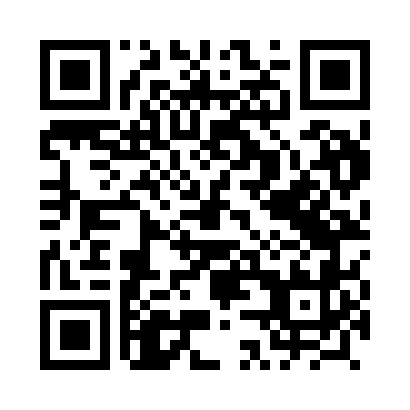 Prayer times for Krzyzka, PolandMon 1 Apr 2024 - Tue 30 Apr 2024High Latitude Method: Angle Based RulePrayer Calculation Method: Muslim World LeagueAsar Calculation Method: HanafiPrayer times provided by https://www.salahtimes.comDateDayFajrSunriseDhuhrAsrMaghribIsha1Mon4:156:1212:405:087:109:002Tue4:126:1012:405:097:129:023Wed4:096:0712:405:107:139:044Thu4:066:0512:405:117:159:075Fri4:036:0312:395:127:179:096Sat4:016:0112:395:147:189:117Sun3:585:5812:395:157:209:138Mon3:555:5612:385:167:229:159Tue3:525:5412:385:177:239:1810Wed3:495:5212:385:187:259:2011Thu3:465:5012:385:197:269:2212Fri3:435:4812:375:207:289:2513Sat3:405:4512:375:227:309:2714Sun3:375:4312:375:237:319:2915Mon3:345:4112:375:247:339:3216Tue3:315:3912:365:257:359:3417Wed3:285:3712:365:267:369:3718Thu3:255:3512:365:277:389:3919Fri3:225:3312:365:287:409:4220Sat3:195:3112:365:297:419:4421Sun3:165:2912:355:307:439:4722Mon3:135:2712:355:317:449:5023Tue3:105:2512:355:327:469:5224Wed3:065:2312:355:337:489:5525Thu3:035:2112:355:347:499:5826Fri3:005:1912:345:357:5110:0027Sat2:575:1712:345:367:5310:0328Sun2:535:1512:345:377:5410:0629Mon2:505:1312:345:387:5610:0930Tue2:475:1112:345:397:5710:12